EXPENSE REPORT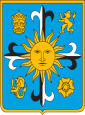 Note: 	This form shall be used for expense reimbursements, petty cash replenishment and liquidation of cash advances.Please attach original receipts/invoices and any other pertinent documents. Single payment of over P2000 from petty cash is not allowed.PURPOSE:	 ASCEND: The Junior Practicum Seminar 2012                                                                               EMPLOYEE INFORMATION:Name:	Rogelio Mariano Jr. (CASA President)	Department:	     Faculty of Arts and Letters ( UST – CASA)		 Date Submitted: February 20, 2012Charged:	Student Activity Fund (SAF)	       Cash Requisition No.  _____________________________DateRefDescriptionMealsTransportSuppliesLodgingRepairsOthersMisc.Total02-01-11Mini Rose Copy CenterP 225.00P 225.00000-468-433-000Kapatiran Kaunlaran Foundation P 700.00P 700.00*Acknowledgement Receipt*P 350.00P 350.0002-03-11000-082-723-001Joli’s Gen. Mdse Inc.P 450.00P 450.00103-955-837-000C Miranda Bookstore P 26.25P 26.25103-955-837-000C Miranda BookstoreP 900.00P 900.0002-04-11103-955-837-000C Miranda BookstoreP 17.75P 17.75203-215-200-001PhotoprintsP 56.00P56.00Latin Quarters(Food for Speakers)P 180.00P 180.00002930Starbucks Coffee(Token for Speakers)P 2000.00P 2000.00005-571-216-001Jollibee(Food for Speakers)P 248.00P 248.00000-333-173-473Greenwich (Food for Speakers)P 297.00P 297.00000-333-173-473Greenwich (Food for Speakers)P 396.00P 396.000024Allyse Food and Drinks(Foord for Speakers)P 585.00P 585.00Wendy’s (Food for Speakers)P 110.01P 110.0102-06-11NitzP 450.00P 450.00I certify the above expenses are for official business only.I certify the above expenses are for official business only.I certify the above expenses are for official business only.SubtotalSubtotalP 6991.00Less- AdvancesLess- AdvancesP 7000.00APPROVED:   Prof. Michael Anthony C. Vasco, Ph.D    (Dean/Head)                         Check No. __________                    Rev. Fr. Joseto N. Bernadas, Jr., O.P.    (Regent)  APPROVED:   Prof. Michael Anthony C. Vasco, Ph.D    (Dean/Head)                         Check No. __________                    Rev. Fr. Joseto N. Bernadas, Jr., O.P.    (Regent)  APPROVED:   Prof. Michael Anthony C. Vasco, Ph.D    (Dean/Head)                         Check No. __________                    Rev. Fr. Joseto N. Bernadas, Jr., O.P.    (Regent)  APPROVED:   Prof. Michael Anthony C. Vasco, Ph.D    (Dean/Head)                         Check No. __________                    Rev. Fr. Joseto N. Bernadas, Jr., O.P.    (Regent)  APPROVED:   Prof. Michael Anthony C. Vasco, Ph.D    (Dean/Head)                         Check No. __________                    Rev. Fr. Joseto N. Bernadas, Jr., O.P.    (Regent)  APPROVED:   Prof. Michael Anthony C. Vasco, Ph.D    (Dean/Head)                         Check No. __________                    Rev. Fr. Joseto N. Bernadas, Jr., O.P.    (Regent)  APPROVED:   Prof. Michael Anthony C. Vasco, Ph.D    (Dean/Head)                         Check No. __________                    Rev. Fr. Joseto N. Bernadas, Jr., O.P.    (Regent)  Refund(Reimbursement)Refund(Reimbursement)Refund(Reimbursement)P 9.00